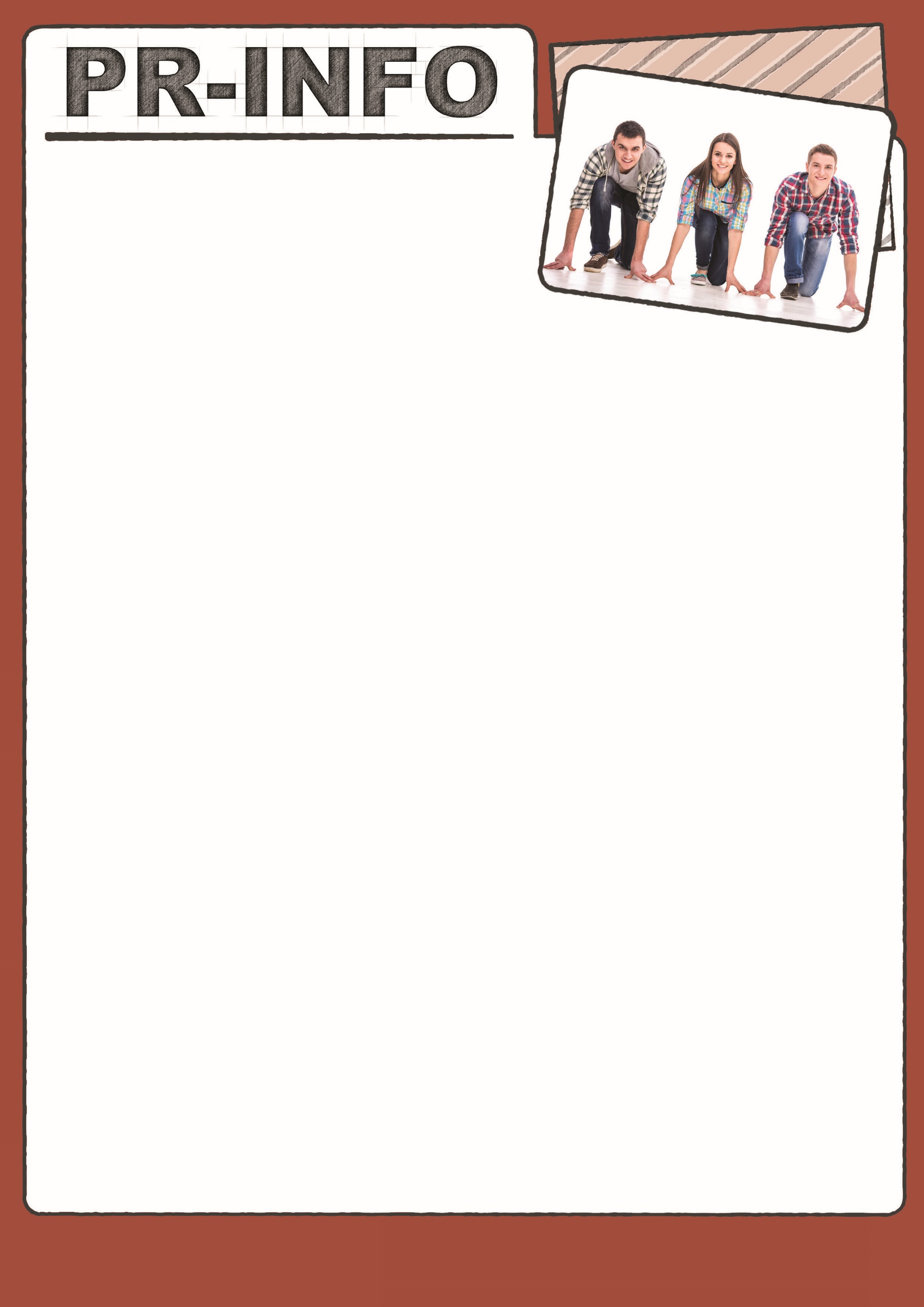 PRAKTIKUMRechte & PflichtenDie Zahl derjenigen, die in Deutschland derzeit als Praktikanten/innen Erfahrungen im Arbeitsleben sammeln, geht in die Hundertausende. Oft sind es Schüler/innen, Auszubildende oder Studenten/innen, die als Teil ihrer Ausbildung Pflichtpraktika absolvieren. Die rechtlichen Rahmenbedingungen sind dabei meist klar geregelt. Anders ist es dagegen oft bei freiwilligen Praktika: Welche Rechte und Pflichten gelten hier – zum Beispiel, wenn solche Praktika einer geplanten regulären Berufsausbildung vorgeschaltet sind?Praktikum und ProbezeitLange    Zeit    war    sich    die    Rechtsprechung nicht einig, ob derartige Praktika auf die im Berufsausbildungsgesetz (§20 BBiG) gesetzlich vorgeschriebene Probezeit von ein bis vier Monaten anzurechnen sind.Denn wie in der Probezeit können sich Arbeitgeber auch während der Praktika bereits ein Bild von der Eignung künftiger Auszubildender machen.Ende 2015 hat das Bundesarbeitsgericht (BAG) jedoch   in   letzter   Instanz   entschieden,   dass ein Praktikum nicht die im Ausbildungsvertrag vereinbarte Probezeit verkürzt – und zwar unabhängig von der Dauer und dem Inhalt des Praktikums.Praktikum und MindestlohnNach § 22 des Mindestlohngesetzes (MiLoG) haben Praktikanten zunächst grundsätzlich Anspruch auf den gesetzlichen Mindestlohn von8,50 €/Stunde.Allerdings    gelten    verschiedene    Ausnahmen (vgl. § 22 Abs 1 und 2), z. B. bei o. g. Pflichtpraktika oder für Kinder und Jugendliche ohne abgeschlossene Berufsausbildung.Auch bei freiwilligen Praktika von bis zu drei Monaten, die zur Berufsorientierung oder vor Aufnahme eines Studiums geleistet werden, besteht kein Anspruch auf einen Mindestlohn.Weitere AspekteOb Urlaubsanspruch, Arbeitsschutz, Kündigungs- regelungen oder Krankenversicherungs-, Steuer- und  Haftungsfragen  ‒  Praktika  werfen  sowohl für  Arbeitgeber  als  auch  -nehmer  viele  Fragen auf. Der Abschluss eines Praktikumsvertrages ist daher dringend anzuraten.Muster hierfür finden sich u. a. im Praktikumsportal der IHK. Hinweise auf diese und einige weitere Informationsquellen zum Thema „Praktikum“ finden sich in der Fußzeile. Oder sprechen Sie Ihren Personalrat an, wir helfen gerne weiter!Der PRWeitere Informationen finden Sie unter: http://www.ihk-praktikumsportal.de/ | http://www.anwalt.de/rechtstipps/rechte-und-pflichten-im-praktikum_064519.htmlUrteil des BAG (6 AZR 844/14 vom 19.11.2015): http://www.bundesarbeitsgericht.de/presse.html